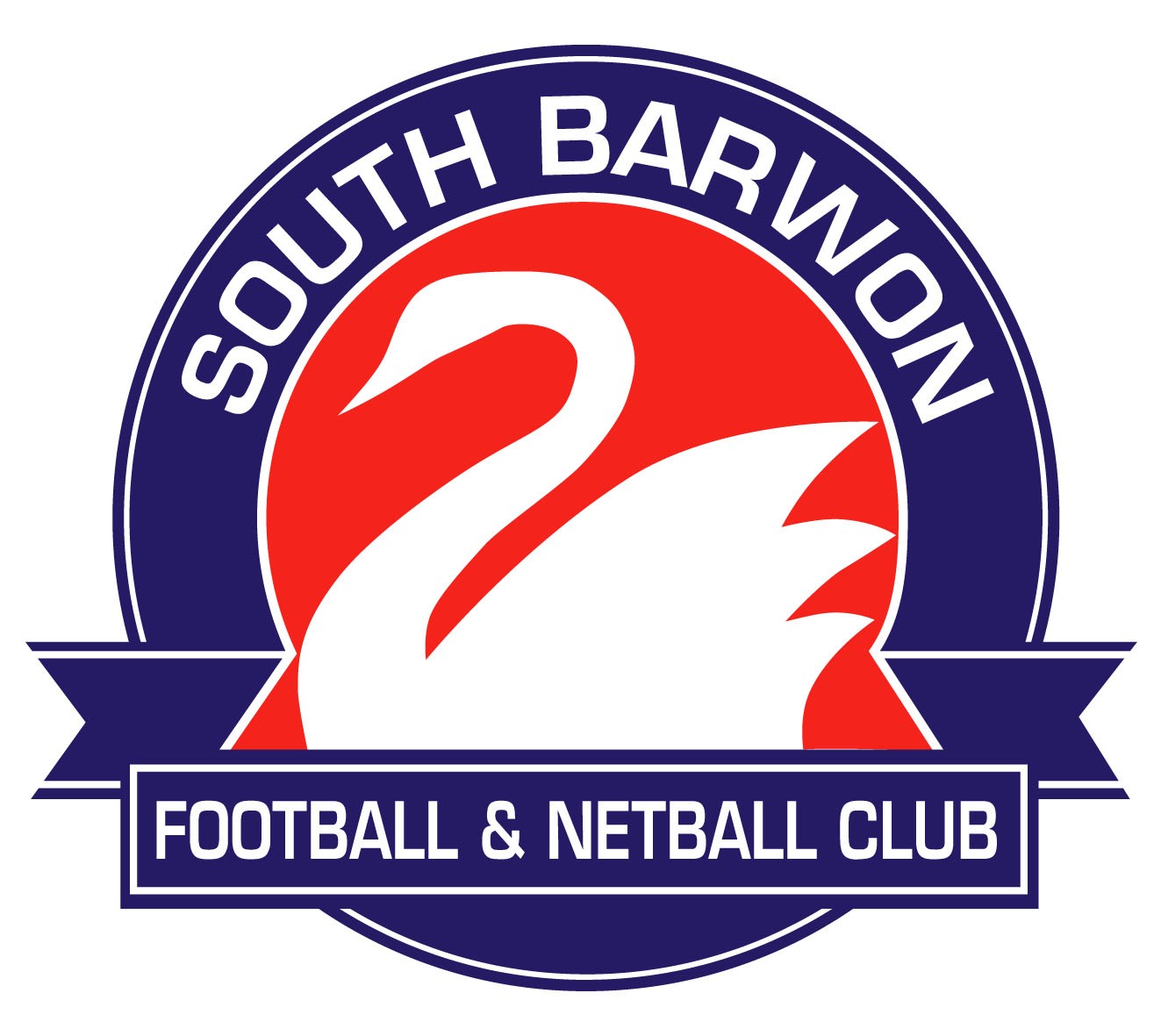 SOUTH BARWON FOOTBALL & NETBALL CLUB Life Member Nomination FormPlease email this nomination form to president@southbarwonfnc.com<Date>........................................I/we, wish to nominate the following person:Name: ……………………………………………………………………………….The criteria for becoming a Life Member are: (please indicate and respond to these criteria where appropriate:Those that have made an outstanding contribution to SBFNC.Those that have made an outstanding contribution to football or NetballTo be eligible for this honour the nominee must fulfil the following criteria:(1) ATTITUDEDemonstrate the highest levels of enthusiasm, personal motivation, sportsmanship and commitment.Adopt a collaborative role with club officials, parents, players and spectators.Take an active role with peers or younger officials in either a coaching, managerial or mentor capacity on a regular basis.Please elaborate:……………………………………………………………………………………………………………………………………………………………………………………………………………………………………………….(2) PERFORMANCE / PARTICIPATIONBe a contributor to a team in a voluntary capacity with a high level of involvement including training sessions, match day, and team functions.Be a contributor to the club in a voluntary capacity with a high level of involvement including official duties and club and functions.Please elaborate:……………………………………………………………………………………………………………………………………………………………………………………………………………………………………………….(3) COMMITTEEA minimum of 10 years service to be eligible for considerationPlease elaborate if applicable:……………………………………………………………………………………………………………………………………………………………………………………………………………………………………………….(4) ADMINISTRATION AND PART TIME OFFICIALSMinimum of 15 years service to be eligible for considerationPlease elaborate if applicable:……………………………………………………………………………………………………………………………………………………………………………………………………………………………………………….(5) PLAYERS200 senior games -A minimum of ten senior seasons to be eligible for considerationPlease elaborate if applicable:………………………………………………………………………………___________________			__________________Proposer Name	Proposer Sign